2027 Calendar2027 Calendar2027 Calendar2027 Calendar2027 Calendar2027 Calendar2027 Calendar2027 Calendar2027 Calendar2027 Calendar2027 Calendar2027 Calendar2027 Calendar2027 Calendar2027 Calendar2027 Calendar2027 Calendar2027 Calendar2027 Calendar2027 Calendar2027 Calendar2027 Calendar2027 Calendar2027 Calendar2027 CalendarJapanJapanJanuaryJanuaryJanuaryJanuaryJanuaryJanuaryJanuaryFebruaryFebruaryFebruaryFebruaryFebruaryFebruaryFebruaryFebruaryMarchMarchMarchMarchMarchMarchMarch2027 Holidays for JapanMoTuWeThFrSaSuMoTuWeThFrSaSuMoMoTuWeThFrSaSuJan 1	New Year’s DayJan 2	January 2ndJan 3	January 3rdJan 11	Coming of Age DayFeb 11	Foundation DayFeb 23	Emperor’s BirthdayMar 21	Spring Equinox DayMar 22	Spring Equinox Day (substitute day)Apr 29	Showa DayMay 3	Constitution DayMay 4	Greenery DayMay 5	Children’s DayJul 19	Marine DayAug 11	Mountain DaySep 20	Respect-for-the-Aged DaySep 23	Autumnal Equinox DayOct 11	Sports DayNov 3	Culture DayNov 15	Seven-Five-Three FestivalNov 23	Labor Thanksgiving DayDec 25	Christmas DayDec 31	New Year’s Eve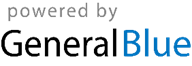 123123456711234567Jan 1	New Year’s DayJan 2	January 2ndJan 3	January 3rdJan 11	Coming of Age DayFeb 11	Foundation DayFeb 23	Emperor’s BirthdayMar 21	Spring Equinox DayMar 22	Spring Equinox Day (substitute day)Apr 29	Showa DayMay 3	Constitution DayMay 4	Greenery DayMay 5	Children’s DayJul 19	Marine DayAug 11	Mountain DaySep 20	Respect-for-the-Aged DaySep 23	Autumnal Equinox DayOct 11	Sports DayNov 3	Culture DayNov 15	Seven-Five-Three FestivalNov 23	Labor Thanksgiving DayDec 25	Christmas DayDec 31	New Year’s Eve456789108910111213148891011121314Jan 1	New Year’s DayJan 2	January 2ndJan 3	January 3rdJan 11	Coming of Age DayFeb 11	Foundation DayFeb 23	Emperor’s BirthdayMar 21	Spring Equinox DayMar 22	Spring Equinox Day (substitute day)Apr 29	Showa DayMay 3	Constitution DayMay 4	Greenery DayMay 5	Children’s DayJul 19	Marine DayAug 11	Mountain DaySep 20	Respect-for-the-Aged DaySep 23	Autumnal Equinox DayOct 11	Sports DayNov 3	Culture DayNov 15	Seven-Five-Three FestivalNov 23	Labor Thanksgiving DayDec 25	Christmas DayDec 31	New Year’s Eve11121314151617151617181920211515161718192021Jan 1	New Year’s DayJan 2	January 2ndJan 3	January 3rdJan 11	Coming of Age DayFeb 11	Foundation DayFeb 23	Emperor’s BirthdayMar 21	Spring Equinox DayMar 22	Spring Equinox Day (substitute day)Apr 29	Showa DayMay 3	Constitution DayMay 4	Greenery DayMay 5	Children’s DayJul 19	Marine DayAug 11	Mountain DaySep 20	Respect-for-the-Aged DaySep 23	Autumnal Equinox DayOct 11	Sports DayNov 3	Culture DayNov 15	Seven-Five-Three FestivalNov 23	Labor Thanksgiving DayDec 25	Christmas DayDec 31	New Year’s Eve18192021222324222324252627282222232425262728Jan 1	New Year’s DayJan 2	January 2ndJan 3	January 3rdJan 11	Coming of Age DayFeb 11	Foundation DayFeb 23	Emperor’s BirthdayMar 21	Spring Equinox DayMar 22	Spring Equinox Day (substitute day)Apr 29	Showa DayMay 3	Constitution DayMay 4	Greenery DayMay 5	Children’s DayJul 19	Marine DayAug 11	Mountain DaySep 20	Respect-for-the-Aged DaySep 23	Autumnal Equinox DayOct 11	Sports DayNov 3	Culture DayNov 15	Seven-Five-Three FestivalNov 23	Labor Thanksgiving DayDec 25	Christmas DayDec 31	New Year’s Eve2526272829303129293031Jan 1	New Year’s DayJan 2	January 2ndJan 3	January 3rdJan 11	Coming of Age DayFeb 11	Foundation DayFeb 23	Emperor’s BirthdayMar 21	Spring Equinox DayMar 22	Spring Equinox Day (substitute day)Apr 29	Showa DayMay 3	Constitution DayMay 4	Greenery DayMay 5	Children’s DayJul 19	Marine DayAug 11	Mountain DaySep 20	Respect-for-the-Aged DaySep 23	Autumnal Equinox DayOct 11	Sports DayNov 3	Culture DayNov 15	Seven-Five-Three FestivalNov 23	Labor Thanksgiving DayDec 25	Christmas DayDec 31	New Year’s EveJan 1	New Year’s DayJan 2	January 2ndJan 3	January 3rdJan 11	Coming of Age DayFeb 11	Foundation DayFeb 23	Emperor’s BirthdayMar 21	Spring Equinox DayMar 22	Spring Equinox Day (substitute day)Apr 29	Showa DayMay 3	Constitution DayMay 4	Greenery DayMay 5	Children’s DayJul 19	Marine DayAug 11	Mountain DaySep 20	Respect-for-the-Aged DaySep 23	Autumnal Equinox DayOct 11	Sports DayNov 3	Culture DayNov 15	Seven-Five-Three FestivalNov 23	Labor Thanksgiving DayDec 25	Christmas DayDec 31	New Year’s EveAprilAprilAprilAprilAprilAprilAprilMayMayMayMayMayMayMayMayJuneJuneJuneJuneJuneJuneJuneJan 1	New Year’s DayJan 2	January 2ndJan 3	January 3rdJan 11	Coming of Age DayFeb 11	Foundation DayFeb 23	Emperor’s BirthdayMar 21	Spring Equinox DayMar 22	Spring Equinox Day (substitute day)Apr 29	Showa DayMay 3	Constitution DayMay 4	Greenery DayMay 5	Children’s DayJul 19	Marine DayAug 11	Mountain DaySep 20	Respect-for-the-Aged DaySep 23	Autumnal Equinox DayOct 11	Sports DayNov 3	Culture DayNov 15	Seven-Five-Three FestivalNov 23	Labor Thanksgiving DayDec 25	Christmas DayDec 31	New Year’s EveMoTuWeThFrSaSuMoTuWeThFrSaSuMoMoTuWeThFrSaSuJan 1	New Year’s DayJan 2	January 2ndJan 3	January 3rdJan 11	Coming of Age DayFeb 11	Foundation DayFeb 23	Emperor’s BirthdayMar 21	Spring Equinox DayMar 22	Spring Equinox Day (substitute day)Apr 29	Showa DayMay 3	Constitution DayMay 4	Greenery DayMay 5	Children’s DayJul 19	Marine DayAug 11	Mountain DaySep 20	Respect-for-the-Aged DaySep 23	Autumnal Equinox DayOct 11	Sports DayNov 3	Culture DayNov 15	Seven-Five-Three FestivalNov 23	Labor Thanksgiving DayDec 25	Christmas DayDec 31	New Year’s Eve123412123456Jan 1	New Year’s DayJan 2	January 2ndJan 3	January 3rdJan 11	Coming of Age DayFeb 11	Foundation DayFeb 23	Emperor’s BirthdayMar 21	Spring Equinox DayMar 22	Spring Equinox Day (substitute day)Apr 29	Showa DayMay 3	Constitution DayMay 4	Greenery DayMay 5	Children’s DayJul 19	Marine DayAug 11	Mountain DaySep 20	Respect-for-the-Aged DaySep 23	Autumnal Equinox DayOct 11	Sports DayNov 3	Culture DayNov 15	Seven-Five-Three FestivalNov 23	Labor Thanksgiving DayDec 25	Christmas DayDec 31	New Year’s Eve5678910113456789778910111213Jan 1	New Year’s DayJan 2	January 2ndJan 3	January 3rdJan 11	Coming of Age DayFeb 11	Foundation DayFeb 23	Emperor’s BirthdayMar 21	Spring Equinox DayMar 22	Spring Equinox Day (substitute day)Apr 29	Showa DayMay 3	Constitution DayMay 4	Greenery DayMay 5	Children’s DayJul 19	Marine DayAug 11	Mountain DaySep 20	Respect-for-the-Aged DaySep 23	Autumnal Equinox DayOct 11	Sports DayNov 3	Culture DayNov 15	Seven-Five-Three FestivalNov 23	Labor Thanksgiving DayDec 25	Christmas DayDec 31	New Year’s Eve12131415161718101112131415161414151617181920Jan 1	New Year’s DayJan 2	January 2ndJan 3	January 3rdJan 11	Coming of Age DayFeb 11	Foundation DayFeb 23	Emperor’s BirthdayMar 21	Spring Equinox DayMar 22	Spring Equinox Day (substitute day)Apr 29	Showa DayMay 3	Constitution DayMay 4	Greenery DayMay 5	Children’s DayJul 19	Marine DayAug 11	Mountain DaySep 20	Respect-for-the-Aged DaySep 23	Autumnal Equinox DayOct 11	Sports DayNov 3	Culture DayNov 15	Seven-Five-Three FestivalNov 23	Labor Thanksgiving DayDec 25	Christmas DayDec 31	New Year’s Eve19202122232425171819202122232121222324252627Jan 1	New Year’s DayJan 2	January 2ndJan 3	January 3rdJan 11	Coming of Age DayFeb 11	Foundation DayFeb 23	Emperor’s BirthdayMar 21	Spring Equinox DayMar 22	Spring Equinox Day (substitute day)Apr 29	Showa DayMay 3	Constitution DayMay 4	Greenery DayMay 5	Children’s DayJul 19	Marine DayAug 11	Mountain DaySep 20	Respect-for-the-Aged DaySep 23	Autumnal Equinox DayOct 11	Sports DayNov 3	Culture DayNov 15	Seven-Five-Three FestivalNov 23	Labor Thanksgiving DayDec 25	Christmas DayDec 31	New Year’s Eve26272829302425262728293028282930Jan 1	New Year’s DayJan 2	January 2ndJan 3	January 3rdJan 11	Coming of Age DayFeb 11	Foundation DayFeb 23	Emperor’s BirthdayMar 21	Spring Equinox DayMar 22	Spring Equinox Day (substitute day)Apr 29	Showa DayMay 3	Constitution DayMay 4	Greenery DayMay 5	Children’s DayJul 19	Marine DayAug 11	Mountain DaySep 20	Respect-for-the-Aged DaySep 23	Autumnal Equinox DayOct 11	Sports DayNov 3	Culture DayNov 15	Seven-Five-Three FestivalNov 23	Labor Thanksgiving DayDec 25	Christmas DayDec 31	New Year’s Eve31Jan 1	New Year’s DayJan 2	January 2ndJan 3	January 3rdJan 11	Coming of Age DayFeb 11	Foundation DayFeb 23	Emperor’s BirthdayMar 21	Spring Equinox DayMar 22	Spring Equinox Day (substitute day)Apr 29	Showa DayMay 3	Constitution DayMay 4	Greenery DayMay 5	Children’s DayJul 19	Marine DayAug 11	Mountain DaySep 20	Respect-for-the-Aged DaySep 23	Autumnal Equinox DayOct 11	Sports DayNov 3	Culture DayNov 15	Seven-Five-Three FestivalNov 23	Labor Thanksgiving DayDec 25	Christmas DayDec 31	New Year’s EveJulyJulyJulyJulyJulyJulyJulyAugustAugustAugustAugustAugustAugustAugustAugustSeptemberSeptemberSeptemberSeptemberSeptemberSeptemberSeptemberJan 1	New Year’s DayJan 2	January 2ndJan 3	January 3rdJan 11	Coming of Age DayFeb 11	Foundation DayFeb 23	Emperor’s BirthdayMar 21	Spring Equinox DayMar 22	Spring Equinox Day (substitute day)Apr 29	Showa DayMay 3	Constitution DayMay 4	Greenery DayMay 5	Children’s DayJul 19	Marine DayAug 11	Mountain DaySep 20	Respect-for-the-Aged DaySep 23	Autumnal Equinox DayOct 11	Sports DayNov 3	Culture DayNov 15	Seven-Five-Three FestivalNov 23	Labor Thanksgiving DayDec 25	Christmas DayDec 31	New Year’s EveMoTuWeThFrSaSuMoTuWeThFrSaSuMoMoTuWeThFrSaSuJan 1	New Year’s DayJan 2	January 2ndJan 3	January 3rdJan 11	Coming of Age DayFeb 11	Foundation DayFeb 23	Emperor’s BirthdayMar 21	Spring Equinox DayMar 22	Spring Equinox Day (substitute day)Apr 29	Showa DayMay 3	Constitution DayMay 4	Greenery DayMay 5	Children’s DayJul 19	Marine DayAug 11	Mountain DaySep 20	Respect-for-the-Aged DaySep 23	Autumnal Equinox DayOct 11	Sports DayNov 3	Culture DayNov 15	Seven-Five-Three FestivalNov 23	Labor Thanksgiving DayDec 25	Christmas DayDec 31	New Year’s Eve1234112345Jan 1	New Year’s DayJan 2	January 2ndJan 3	January 3rdJan 11	Coming of Age DayFeb 11	Foundation DayFeb 23	Emperor’s BirthdayMar 21	Spring Equinox DayMar 22	Spring Equinox Day (substitute day)Apr 29	Showa DayMay 3	Constitution DayMay 4	Greenery DayMay 5	Children’s DayJul 19	Marine DayAug 11	Mountain DaySep 20	Respect-for-the-Aged DaySep 23	Autumnal Equinox DayOct 11	Sports DayNov 3	Culture DayNov 15	Seven-Five-Three FestivalNov 23	Labor Thanksgiving DayDec 25	Christmas DayDec 31	New Year’s Eve567891011234567866789101112Jan 1	New Year’s DayJan 2	January 2ndJan 3	January 3rdJan 11	Coming of Age DayFeb 11	Foundation DayFeb 23	Emperor’s BirthdayMar 21	Spring Equinox DayMar 22	Spring Equinox Day (substitute day)Apr 29	Showa DayMay 3	Constitution DayMay 4	Greenery DayMay 5	Children’s DayJul 19	Marine DayAug 11	Mountain DaySep 20	Respect-for-the-Aged DaySep 23	Autumnal Equinox DayOct 11	Sports DayNov 3	Culture DayNov 15	Seven-Five-Three FestivalNov 23	Labor Thanksgiving DayDec 25	Christmas DayDec 31	New Year’s Eve1213141516171891011121314151313141516171819Jan 1	New Year’s DayJan 2	January 2ndJan 3	January 3rdJan 11	Coming of Age DayFeb 11	Foundation DayFeb 23	Emperor’s BirthdayMar 21	Spring Equinox DayMar 22	Spring Equinox Day (substitute day)Apr 29	Showa DayMay 3	Constitution DayMay 4	Greenery DayMay 5	Children’s DayJul 19	Marine DayAug 11	Mountain DaySep 20	Respect-for-the-Aged DaySep 23	Autumnal Equinox DayOct 11	Sports DayNov 3	Culture DayNov 15	Seven-Five-Three FestivalNov 23	Labor Thanksgiving DayDec 25	Christmas DayDec 31	New Year’s Eve19202122232425161718192021222020212223242526Jan 1	New Year’s DayJan 2	January 2ndJan 3	January 3rdJan 11	Coming of Age DayFeb 11	Foundation DayFeb 23	Emperor’s BirthdayMar 21	Spring Equinox DayMar 22	Spring Equinox Day (substitute day)Apr 29	Showa DayMay 3	Constitution DayMay 4	Greenery DayMay 5	Children’s DayJul 19	Marine DayAug 11	Mountain DaySep 20	Respect-for-the-Aged DaySep 23	Autumnal Equinox DayOct 11	Sports DayNov 3	Culture DayNov 15	Seven-Five-Three FestivalNov 23	Labor Thanksgiving DayDec 25	Christmas DayDec 31	New Year’s Eve262728293031232425262728292727282930Jan 1	New Year’s DayJan 2	January 2ndJan 3	January 3rdJan 11	Coming of Age DayFeb 11	Foundation DayFeb 23	Emperor’s BirthdayMar 21	Spring Equinox DayMar 22	Spring Equinox Day (substitute day)Apr 29	Showa DayMay 3	Constitution DayMay 4	Greenery DayMay 5	Children’s DayJul 19	Marine DayAug 11	Mountain DaySep 20	Respect-for-the-Aged DaySep 23	Autumnal Equinox DayOct 11	Sports DayNov 3	Culture DayNov 15	Seven-Five-Three FestivalNov 23	Labor Thanksgiving DayDec 25	Christmas DayDec 31	New Year’s Eve3031Jan 1	New Year’s DayJan 2	January 2ndJan 3	January 3rdJan 11	Coming of Age DayFeb 11	Foundation DayFeb 23	Emperor’s BirthdayMar 21	Spring Equinox DayMar 22	Spring Equinox Day (substitute day)Apr 29	Showa DayMay 3	Constitution DayMay 4	Greenery DayMay 5	Children’s DayJul 19	Marine DayAug 11	Mountain DaySep 20	Respect-for-the-Aged DaySep 23	Autumnal Equinox DayOct 11	Sports DayNov 3	Culture DayNov 15	Seven-Five-Three FestivalNov 23	Labor Thanksgiving DayDec 25	Christmas DayDec 31	New Year’s EveOctoberOctoberOctoberOctoberOctoberOctoberOctoberNovemberNovemberNovemberNovemberNovemberNovemberNovemberDecemberDecemberDecemberDecemberDecemberDecemberDecemberDecemberJan 1	New Year’s DayJan 2	January 2ndJan 3	January 3rdJan 11	Coming of Age DayFeb 11	Foundation DayFeb 23	Emperor’s BirthdayMar 21	Spring Equinox DayMar 22	Spring Equinox Day (substitute day)Apr 29	Showa DayMay 3	Constitution DayMay 4	Greenery DayMay 5	Children’s DayJul 19	Marine DayAug 11	Mountain DaySep 20	Respect-for-the-Aged DaySep 23	Autumnal Equinox DayOct 11	Sports DayNov 3	Culture DayNov 15	Seven-Five-Three FestivalNov 23	Labor Thanksgiving DayDec 25	Christmas DayDec 31	New Year’s EveMoTuWeThFrSaSuMoTuWeThFrSaSuMoMoTuWeThFrSaSuJan 1	New Year’s DayJan 2	January 2ndJan 3	January 3rdJan 11	Coming of Age DayFeb 11	Foundation DayFeb 23	Emperor’s BirthdayMar 21	Spring Equinox DayMar 22	Spring Equinox Day (substitute day)Apr 29	Showa DayMay 3	Constitution DayMay 4	Greenery DayMay 5	Children’s DayJul 19	Marine DayAug 11	Mountain DaySep 20	Respect-for-the-Aged DaySep 23	Autumnal Equinox DayOct 11	Sports DayNov 3	Culture DayNov 15	Seven-Five-Three FestivalNov 23	Labor Thanksgiving DayDec 25	Christmas DayDec 31	New Year’s Eve123123456712345Jan 1	New Year’s DayJan 2	January 2ndJan 3	January 3rdJan 11	Coming of Age DayFeb 11	Foundation DayFeb 23	Emperor’s BirthdayMar 21	Spring Equinox DayMar 22	Spring Equinox Day (substitute day)Apr 29	Showa DayMay 3	Constitution DayMay 4	Greenery DayMay 5	Children’s DayJul 19	Marine DayAug 11	Mountain DaySep 20	Respect-for-the-Aged DaySep 23	Autumnal Equinox DayOct 11	Sports DayNov 3	Culture DayNov 15	Seven-Five-Three FestivalNov 23	Labor Thanksgiving DayDec 25	Christmas DayDec 31	New Year’s Eve4567891089101112131466789101112Jan 1	New Year’s DayJan 2	January 2ndJan 3	January 3rdJan 11	Coming of Age DayFeb 11	Foundation DayFeb 23	Emperor’s BirthdayMar 21	Spring Equinox DayMar 22	Spring Equinox Day (substitute day)Apr 29	Showa DayMay 3	Constitution DayMay 4	Greenery DayMay 5	Children’s DayJul 19	Marine DayAug 11	Mountain DaySep 20	Respect-for-the-Aged DaySep 23	Autumnal Equinox DayOct 11	Sports DayNov 3	Culture DayNov 15	Seven-Five-Three FestivalNov 23	Labor Thanksgiving DayDec 25	Christmas DayDec 31	New Year’s Eve11121314151617151617181920211313141516171819Jan 1	New Year’s DayJan 2	January 2ndJan 3	January 3rdJan 11	Coming of Age DayFeb 11	Foundation DayFeb 23	Emperor’s BirthdayMar 21	Spring Equinox DayMar 22	Spring Equinox Day (substitute day)Apr 29	Showa DayMay 3	Constitution DayMay 4	Greenery DayMay 5	Children’s DayJul 19	Marine DayAug 11	Mountain DaySep 20	Respect-for-the-Aged DaySep 23	Autumnal Equinox DayOct 11	Sports DayNov 3	Culture DayNov 15	Seven-Five-Three FestivalNov 23	Labor Thanksgiving DayDec 25	Christmas DayDec 31	New Year’s Eve18192021222324222324252627282020212223242526Jan 1	New Year’s DayJan 2	January 2ndJan 3	January 3rdJan 11	Coming of Age DayFeb 11	Foundation DayFeb 23	Emperor’s BirthdayMar 21	Spring Equinox DayMar 22	Spring Equinox Day (substitute day)Apr 29	Showa DayMay 3	Constitution DayMay 4	Greenery DayMay 5	Children’s DayJul 19	Marine DayAug 11	Mountain DaySep 20	Respect-for-the-Aged DaySep 23	Autumnal Equinox DayOct 11	Sports DayNov 3	Culture DayNov 15	Seven-Five-Three FestivalNov 23	Labor Thanksgiving DayDec 25	Christmas DayDec 31	New Year’s Eve252627282930312930272728293031Jan 1	New Year’s DayJan 2	January 2ndJan 3	January 3rdJan 11	Coming of Age DayFeb 11	Foundation DayFeb 23	Emperor’s BirthdayMar 21	Spring Equinox DayMar 22	Spring Equinox Day (substitute day)Apr 29	Showa DayMay 3	Constitution DayMay 4	Greenery DayMay 5	Children’s DayJul 19	Marine DayAug 11	Mountain DaySep 20	Respect-for-the-Aged DaySep 23	Autumnal Equinox DayOct 11	Sports DayNov 3	Culture DayNov 15	Seven-Five-Three FestivalNov 23	Labor Thanksgiving DayDec 25	Christmas DayDec 31	New Year’s EveJan 1	New Year’s DayJan 2	January 2ndJan 3	January 3rdJan 11	Coming of Age DayFeb 11	Foundation DayFeb 23	Emperor’s BirthdayMar 21	Spring Equinox DayMar 22	Spring Equinox Day (substitute day)Apr 29	Showa DayMay 3	Constitution DayMay 4	Greenery DayMay 5	Children’s DayJul 19	Marine DayAug 11	Mountain DaySep 20	Respect-for-the-Aged DaySep 23	Autumnal Equinox DayOct 11	Sports DayNov 3	Culture DayNov 15	Seven-Five-Three FestivalNov 23	Labor Thanksgiving DayDec 25	Christmas DayDec 31	New Year’s Eve